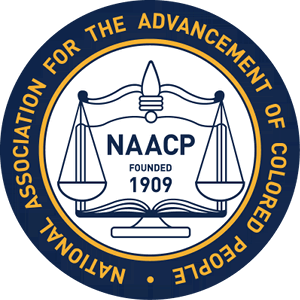 ALBEMARLE-CHARLOTTESVILLE NAACP2019 LOBBY DAY PARTICIPANTSPresident Janette B. MartinArea Chair Melvin BurrussDonna PriceLynn M. Boyd